UČNI SKLOP: OBRAZEC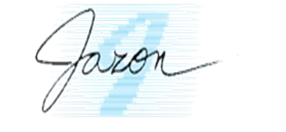 Tema: Bančni obrazec, ŠtevnikPREVERJANJE ZNANJANALOGA: Kaj je uradovalno besedilo?____________________________________________________________________________________________________________________________NALOGA: Katere vrste črk uporabljamo za zapis na bančnih obrazcih?______________________________________________________________NALOGA: Kaj je namen položnice?____________________________________________________________________________________________________________________________NALOGA:Izpolni spodnji obrazec. Svoji šoli plačaj 65,00 EUR za malico za prejšnji mesec. Dopolni s svojimi podatki (če nimaš bančnega računa, si podatek izmisli) ter s podatki šole.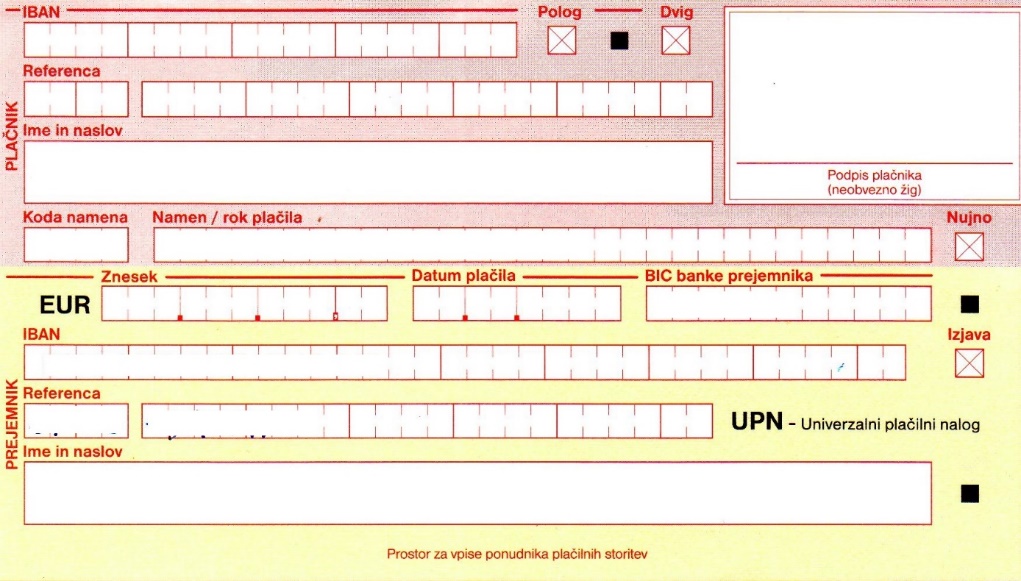 NALOGA:Si organizator/ica šolskega plesa. Zbrati moraš podatke o udeležencih. Sestavi obrazec, s katerim se bodo tvoji sošolci prijavili na šolski ples. Razmisli, katere podatke bodo morali vpisati na obrazec. Ali bo dovolj, da obrazec podpiše samo učenec?